Niche complementarity among pollinators increases community-level plant reproductive success Ainhoa Magrach1,2, Francisco P. Molina3, Ignasi Bartomeus3Short running title: Network structure effects on ecosystem functioning1Basque Centre for Climate Change-BC3, Edif. Sede 1, 1º, Parque Científico UPV-EHU, Barrio Sarriena s/n, 48940, Leioa, Spain2IKERBASQUE, Basque Foundation for Science, María Díaz de Haro 3, 48013, Bilbao, Spain3Estación Biológica de Doñana (EBD-CSIC), Avda. Américo Vespucio 26, Isla de la Cartuja, 41092, Sevilla, SpainSupplementary material 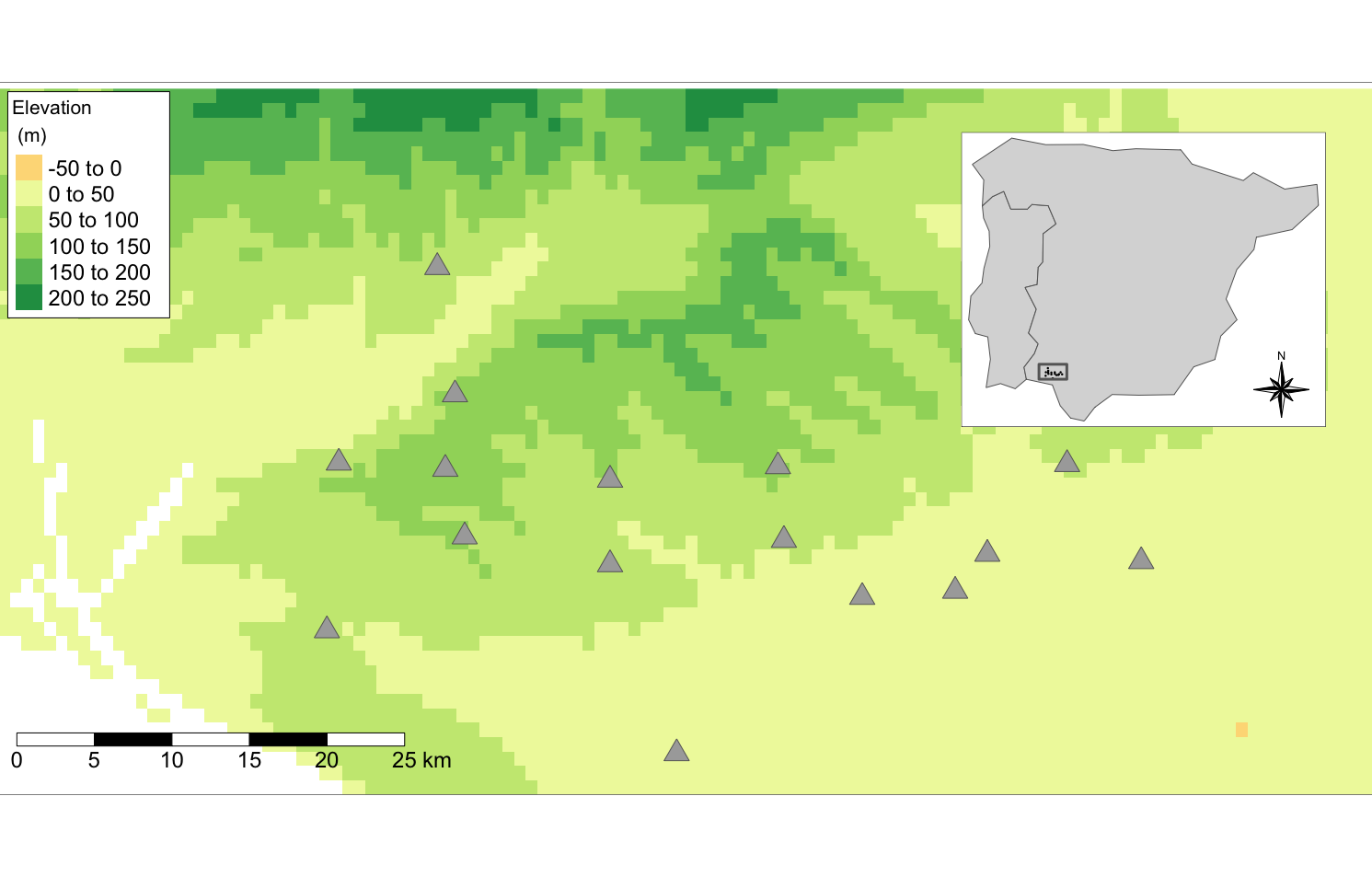 Figure S1. Map showing location of 16 Mediterranean woodland patches where plant-pollinator interactions were surveyed from February to May 2015. Inset shows location of study area within SW Spain.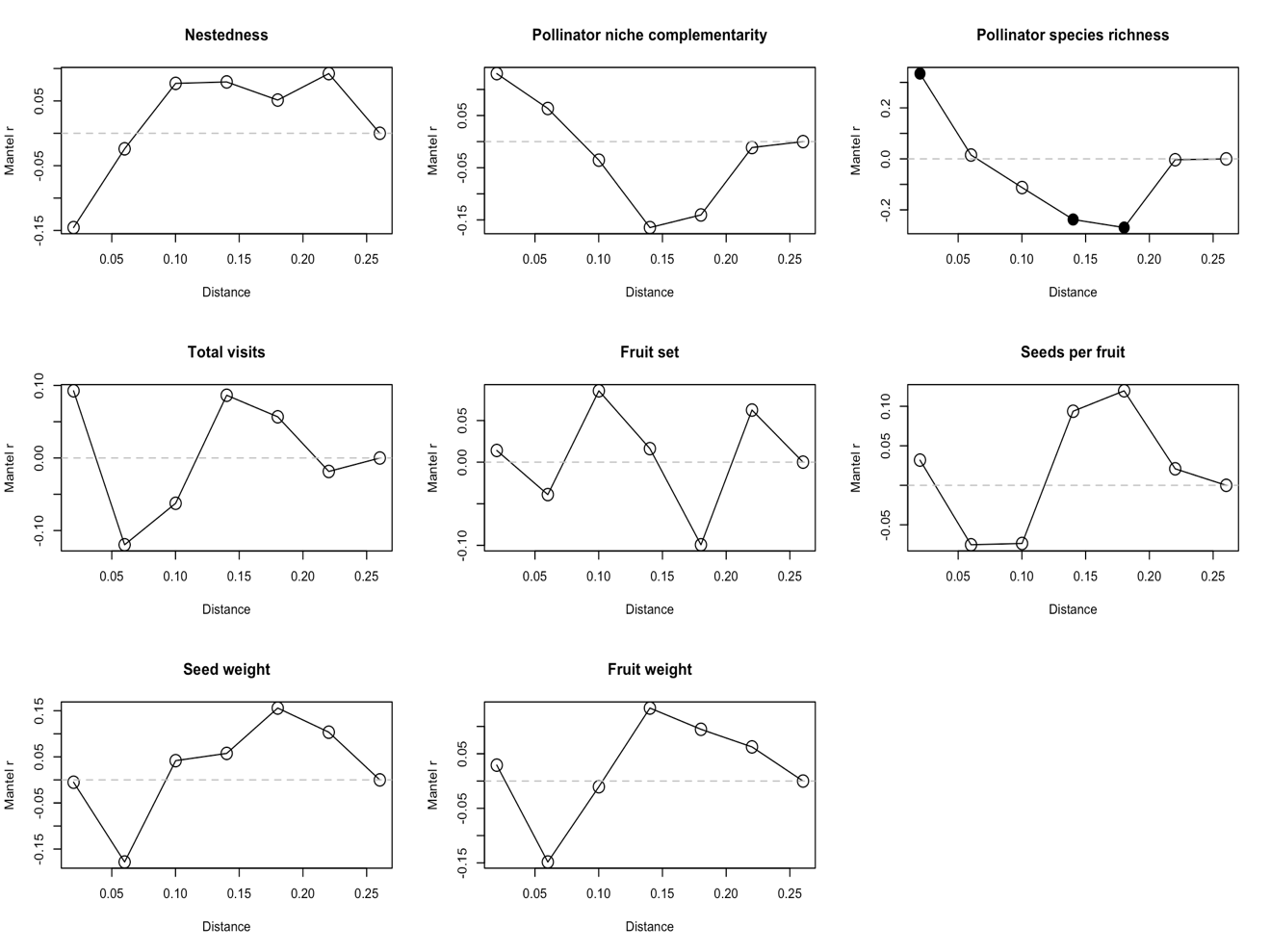 Figure S2. Mantel correlograms showing a low spatial autocorrelation for the different variables included in the analyses. 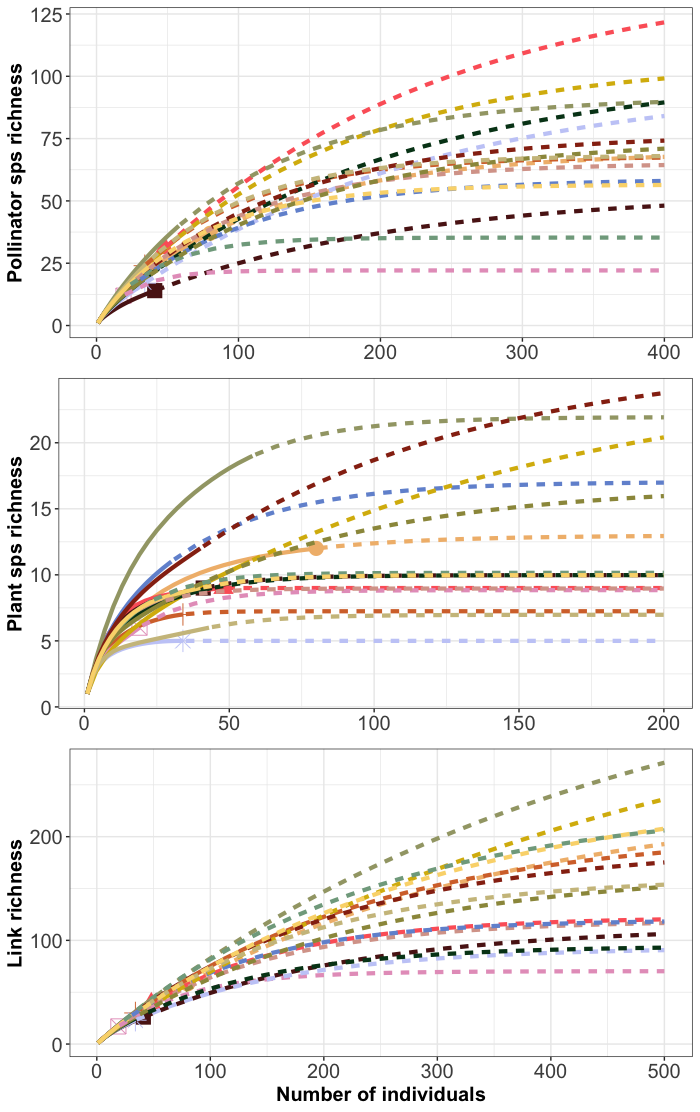 Figure S3. Accumulation curves of pollinator, plant and plant-pollinator link richness with increasing sampling effort up to 100% sample coverage. Solid lines and points indicate observed richness while dashed lines show expected richness at increasing sample size, (i.e., extrapolated).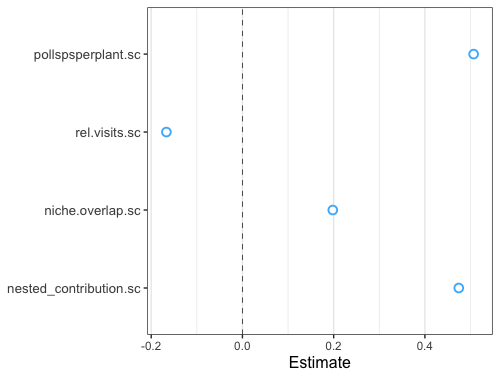 Figure S4. Forest plots showing 95% confidence intervals for all coefficients included in species-level models.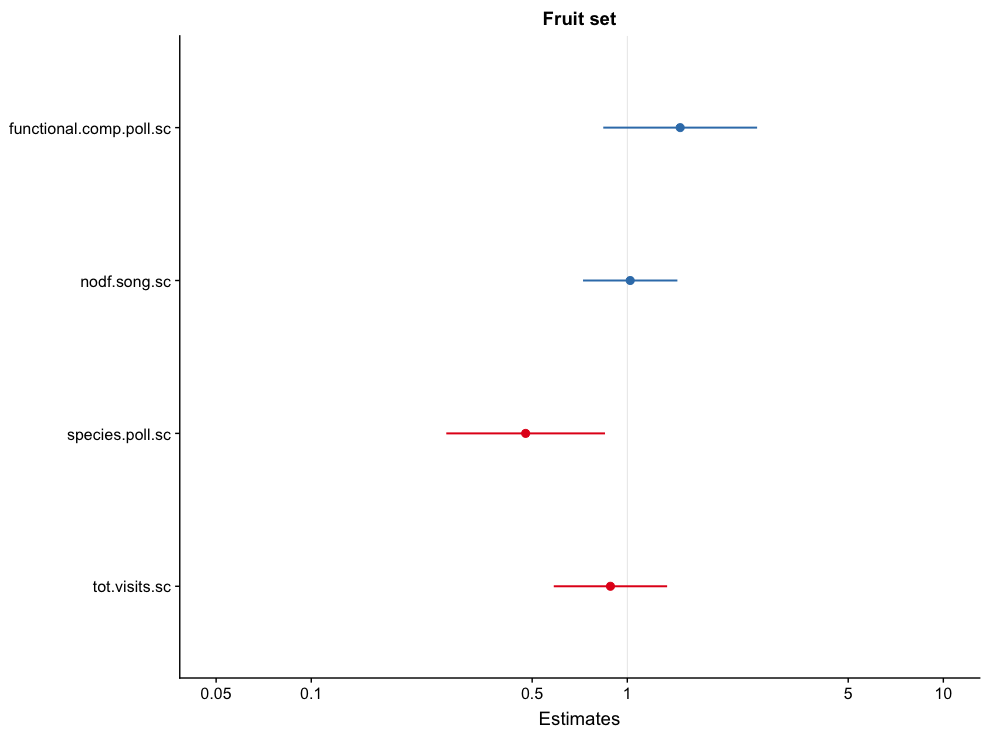 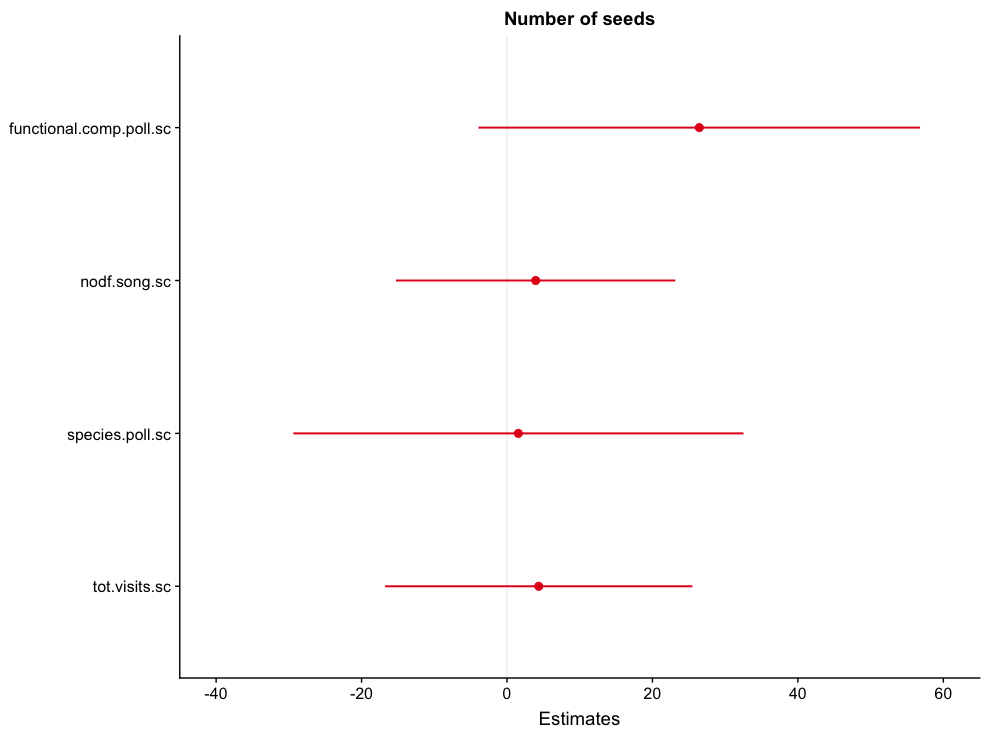 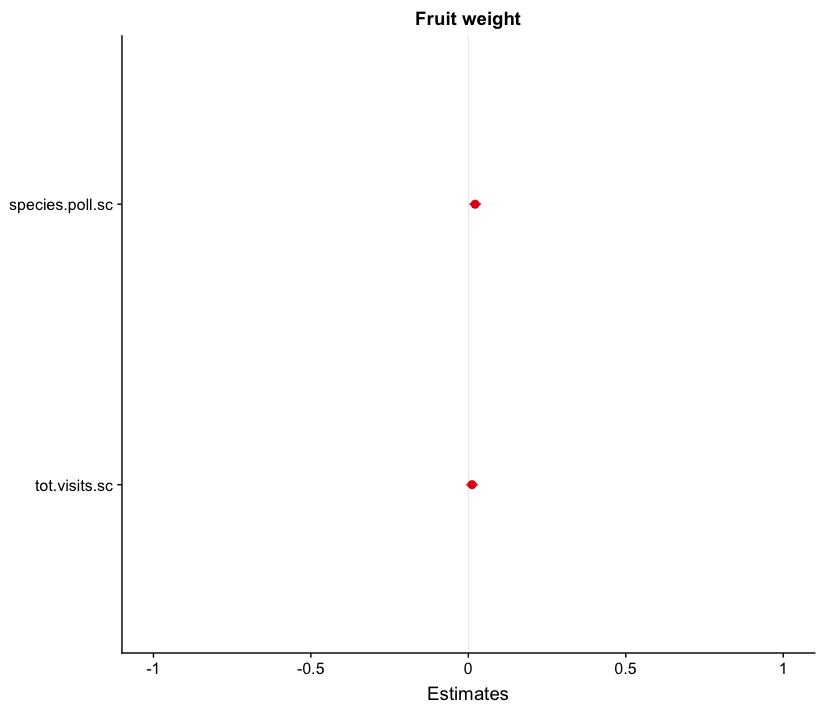 Figure S5. Forest plots showing 95% confidence intervals for all coefficients included in site-level models, A) fruit set, B) number of seeds per fruit and C) fruit and seed weight.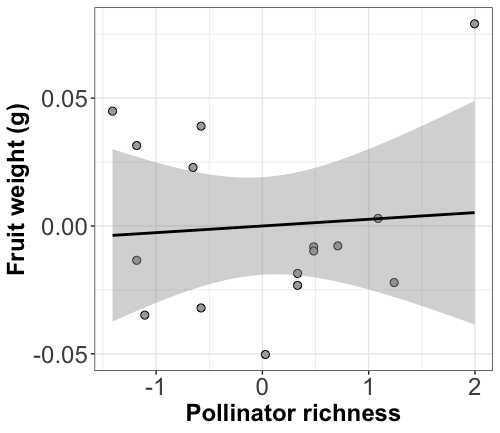 Figure S6. Partial residual plots showing the effect of pollinator richness on site-level average fruit weight. Dots represent values for each site (N=16 sites).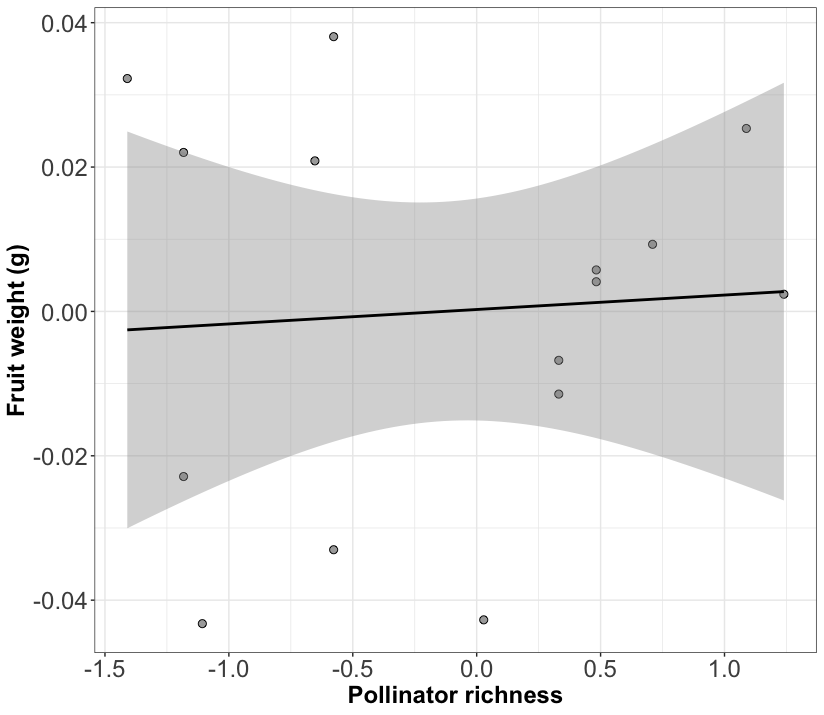 Figure S7. Partial residual plots showing the effect of pollinator richness on site-level average fruit weight. Here, a site with a particularly large pollinator richness value is removed to test whether it might be driving the significant relationship. Dots represent values for each site (N=15 sites).Table S1A.  List of all plant species present at each of the sites and included in network analyses. Table S1B.  List of all pollinator species present at each of the sites and included in network analyses. Table S2. Number of individuals per plant species sampled at each site to assess reproductive success.Table S3. Number of fruits per plant species sampled at each site.Table S4. List of plant species surveyed and their mating system.Table S5. Results of GLM showing effect of simple visitation metrics on A) site-level average fruit weight based on best model selected and B) the same analysis removing one site that has a particularly large pollinator richness value to test whether this point might be driving the relationship.Table S6. Results of GLM showing effect of simple visitation metrics on equity in reproductive success across plant species within a site based on best model selected (0.50 threshold).SitePlant speciesAznalcazarAsphodelus fistulosusAznalcazarCistus crispusAznalcazarCistus ladaniferAznalcazarCistus monspeliensisAznalcazarCistus salvifoliusAznalcazarEchium plantagineumAznalcazarLavandula pedunculataAznalcazarLavandula stoechasAznalcazarLavatera creticaAznalcazarRosmarinus officinalisAznalcazarTeucrium fruticansBonaresAndryala integrifoliaBonaresCistus crispusBonaresCistus ladaniferBonaresCistus salvifoliusBonaresHalimium commutatumBonaresLavandula pedunculataBonaresLavandula stoechasBonaresThapsia villosaBonaresThymus mastichinaConventodelaLuzCistus crispusConventodelaLuzCistus ladaniferConventodelaLuzCistus salvifoliusConventodelaLuzHalimium halimifoliumConventodelaLuzLavandula stoechasConventodelaLuzRetama sp.ConventodelaLuzRosmarinus officinalisConventodelaLuzSpartium junceumConventodelaLuzTeucrium fruticansCotitodeSantaTeresaAstragalus lusitanicusCotitodeSantaTeresaCistus crispusCotitodeSantaTeresaCistus salvifoliusCotitodeSantaTeresaLavandula pedunculataCotitodeSantaTeresaLavandula stoechasCotitodeSantaTeresaRosmarinus officinalisCotitodeSantaTeresaThapsia villosaElpinarCistus albidusElpinarCistus salvifoliusElpinarConvolvulus arvensisElpinarHalimium commutatumElpinarLavandula stoechasElpinarRosmarinus officinalisElpozoCistus ladaniferElpozoCistus salvifoliusElpozoErica scopariaElpozoErica umbellataElpozoRosmarinus officinalisEsparragalArmeria velutinaEsparragalChamaemelum fuscatumEsparragalCistus libanotisEsparragalCistus salvifoliusEsparragalHalimium commutatumEsparragalLavandula pedunculataEsparragalLavandula stoechasEsparragalScabiosa atropurpureaLaCunyaAndryala integrifoliaLaCunyaCerinthe gymnandraLaCunyaCistus salvifoliusLaCunyaEchium plantagineumLaCunyaErica ciliarisLaCunyaHalimium commutatumLaCunyaLavandula pedunculataLaCunyaLeontodon longirostrisLaCunyaRosmarinus officinalisLaCunyaTuberaria guttataLaCunyaUlex australisLaRocinaAnchusa azureaLaRocinaAndryala integrifoliaLaRocinaCistus salvifoliusLaRocinaDiplotaxis virgataLaRocinaHalimium commutatumLaRocinaHalimium halimifoliumLaRocinaLavandula pedunculataLaRocinaLavandula stoechasLaRocinaLinaria viscosaLaRocinaRosmarinus officinalisLaRocinaSpartium junceumLasmulasCistus crispusLasmulasCistus ladaniferLasmulasCistus monspeliensisLasmulasCistus salvifoliusLasmulasEchium plantagineumLasmulasLavandula stoechasLasmulasRanunculus sp.LasmulasRosmarinus officinalisLasmulasThapsia villosaNieblaAndryala integrifoliaNieblaArctotheca calendulaNieblaAsphodelus fistulosusNieblaAstragalus lusitanicusNieblaCalendula arvensisNieblaCarduus sp.NieblaCistus crispusNieblaCistus ladaniferNieblaCistus monspeliensisNieblaConvolvulus arvensisNieblaLavandula pedunculataNieblaLavandula stoechasNieblaLeontodon sp.NieblaLinaria viscosaNieblaLinum bienneNieblaLupinus angustifoliusNieblaPhlomis purpureaNieblaTaraxacum vulgareNieblaThapsia villosaPinaresdeHinojosAndryala integrifoliaPinaresdeHinojosCistus crispusPinaresdeHinojosCistus libanotisPinaresdeHinojosCistus salvifoliusPinaresdeHinojosDiplotaxis virgataPinaresdeHinojosRosmarinus officinalisPinaresdeHinojosSpartium junceumPinaresdeHinojosUlex australisPinodelcuervoAsphodelus fistulosusPinodelcuervoChamaemelum fuscatumPinodelcuervoCistus crispusPinodelcuervoCistus ladaniferPinodelcuervoCistus salvifoliusPinodelcuervoHalimium commutatumPinodelcuervoLavandula pedunculataPinodelcuervoLavandula stoechasPinodelcuervoRanunculus sp.PinodelcuervoRosmarinus officinalisPinodelcuervoThapsia villosaPinodelcuervoUlex australisUrbanizacionesCalendula arvensisUrbanizacionesCistus crispusUrbanizacionesCistus salvifoliusUrbanizacionesHalimium commutatumUrbanizacionesLavandula pedunculataUrbanizacionesLavandula stoechasUrbanizacionesRosmarinus officinalisUrbanizacionesTuberaria guttataUrbanizacionesUlex australisVillamanriqueesteCistus crispusVillamanriqueesteCistus ladaniferVillamanriqueesteCistus salvifoliusVillamanriqueesteGenista hirsutaVillamanriqueesteRosmarinus officinalisVillamanriqueesteSpartium junceumVillamanriquesurAndryala integrifoliaVillamanriquesurArmeria velutinaVillamanriquesurCistus crispusVillamanriquesurCistus salvifoliusVillamanriquesurConvolvulus arvensisVillamanriquesurGenista hirsutaVillamanriquesurHalimium halimifoliumVillamanriquesurLavandula stoechasVillamanriquesurRosmarinus officinalisSitePollinator speciesAznalcazarAndrena flavipesAznalcazarAndrena nigroaenaeaAznalcazarAndrena nitidiusculaAznalcazarAndrena sp.AznalcazarAndrena tenuistriataAznalcazarAnthophora disparAznalcazarAnthophora sp.AznalcazarApis melliferaAznalcazarBombus terrestrisAznalcazarCalliphora sp.AznalcazarCerceris sabulosaAznalcazarDasypoda argentataAznalcazarDasypoda cingulataAznalcazarDasypoda crassicornisAznalcazarEmpis morpho1AznalcazarEristalis arbustorumAznalcazarEucera alternansAznalcazarEucera codinaiAznalcazarEucera collarisAznalcazarEucera elongatulaAznalcazarEucera hispaliensisAznalcazarEucera sp.AznalcazarFlavipanurgus venustusAznalcazarHeliotaurus ruficollisAznalcazarHoplitis aduncaAznalcazarLasioglossum morpho1AznalcazarMacroglossum stellatarumAznalcazarMerodon sp.AznalcazarOsmia leaianaAznalcazarPanurgus calcaratusAznalcazarPseudoanthidium lituratumAznalcazarRhyncomyia cupreaAznalcazarSyrphidae sp.AznalcazarTabanus morpho1AznalcazarTabanus morpho2AznalcazarVolucella elegansAznalcazarXylocopa cantabritaBonaresAmmophila heydeniBonaresAncistrocerus biphaleratusBonaresAndrena hispaniaBonaresAndrena nigroaenaeaBonaresAndrena ovatulaBonaresAndrena rhyssonotaBonaresAndrena vulpeculaBonaresAnthaxia morpho1BonaresAnthidium septemspinosumBonaresApis melliferaBonaresBombus terrestrisBonaresBombylius sp.BonaresCeratina cucurbitinaBonaresColletes acutusBonaresColletes ligatusBonaresDasypoda hirtipesBonaresDasypogon morpho1BonaresEmpis morpho1BonaresEmpis sp.BonaresEristalis sp.BonaresEucera collarisBonaresEucera elongatulaBonaresEucera sp.BonaresGraphosoma lineatumBonaresHalictus scabiosaeBonaresHoplitis papaverisBonaresLasioglossum sp.BonaresMegachile sp.BonaresMusca sp.BonaresPlatynochaetus setosusBonaresTrypoxylon morpho1ConventodelaLuzAmmophila heydeniConventodelaLuzAnthophora retusaConventodelaLuzApis melliferaConventodelaLuzBombus terrestrisConventodelaLuzChasmatopterus villosulusConventodelaLuzEucera alternansConventodelaLuzExosoma lusitanicumConventodelaLuzIchneumonidae morpho1ConventodelaLuzOxythyrea funestaConventodelaLuzPlatynochaetus setosusConventodelaLuzSyrphidae sp.ConventodelaLuzTropinota squalidaConventodelaLuzVespula germanicaConventodelaLuzXylocopa cantabritaCotitodeSantaTeresaAndrena rhyssonotaCotitodeSantaTeresaAnthophora aestivalisCotitodeSantaTeresaAnthophora hispanicaCotitodeSantaTeresaApis melliferaCotitodeSantaTeresaBombus terrestrisCotitodeSantaTeresaDasypoda cingulataCotitodeSantaTeresaDasypoda crassicornisCotitodeSantaTeresaEucera chrysopygaCotitodeSantaTeresaEucera codinaiCotitodeSantaTeresaEucera sp.CotitodeSantaTeresaHeriades crenulatusCotitodeSantaTeresaLasioglossum albocinctumCotitodeSantaTeresaLasioglossum malachurumCotitodeSantaTeresaLasioglossum sp.CotitodeSantaTeresaLestica clypeataCotitodeSantaTeresaMacroglossum stellatarumCotitodeSantaTeresaMerodon sp.CotitodeSantaTeresaMusca morpho1CotitodeSantaTeresaNemotelus morpho1CotitodeSantaTeresaNomada agrestisCotitodeSantaTeresaNomada sp.CotitodeSantaTeresaPlatynochaetus setosusCotitodeSantaTeresaTrypoxylon morpho1CotitodeSantaTeresaXylocopa cantabritaElpinarAndrena ferrugineicrusElpinarAndrena nigroaenaeaElpinarApis melliferaElpinarBombus terrestrisElpinarCeratina cucurbitinaElpinarEmpis tessellataElpinarEucera alternansElpinarEucera sp.ElpinarLestica clypeataElpinarPlatynochaetus setosusElpinarPsilothrix viridicoeruleaElpinarXylocopa cantabritaElpozoAndrena hispaniaElpozoAndrena sp.ElpozoApis melliferaElpozoBombus terrestrisElpozoBombylius morpho1ElpozoBombylius sp.ElpozoBombylius torquatusElpozoColletes nigricansElpozoDasypoda crassicornisElpozoHeliotaurus ruficollisElpozoLasioglossum bimaculatusElpozoLasioglossum imminutusElpozoMerodon sp.ElpozoMusca sp.ElpozoPanurgus sp.ElpozoPsilothrix viridicoeruleaElpozoXylocopa violaceaEsparragalAndrena sp.EsparragalAnthophora atroalbaEsparragalApidae sp.EsparragalApis melliferaEsparragalCerceris morpho1EsparragalChasmatopterus illigeriEsparragalDasypoda sp.EsparragalEpisyrphus balteatusEsparragalEucera collarisEsparragalHalictus tridivisusEsparragalLasioglossum bimaculatusEsparragalLasioglossum leucozoniumEsparragalLasioglossum malachurumEsparragalLasioglossum morpho1EsparragalOsmia fulviventrisEsparragalPieris rapaeEsparragalTenthredo sp.EsparragalUsia morpho1LaCunyaAndrena rhyssonotaLaCunyaAnthophora disparLaCunyaAnthophora retusaLaCunyaApis melliferaLaCunyaBombus terrestrisLaCunyaCeratina cucurbitinaLaCunyaDasypoda cingulataLaCunyaEmpis morpho1LaCunyaHeliotaurus ruficollisLaCunyaLasioglossum albocinctumLaCunyaLasioglossum imminutusLaCunyaLasioglossum malachurumLaCunyaLasioglossum sp.LaCunyaLasioglossum tridivisusLaCunyaLomatia morpho1LaCunyaPanurgus banksianusLaCunyaPieris brassicaeLaCunyaPseudoanthidium melanorumLaRocinaAndrena sp.LaRocinaAnthophora bimaculataLaRocinaAnthophora retusaLaRocinaApis melliferaLaRocinaArachnospila morpho1LaRocinaBombus terrestrisLaRocinaCeratina sp.LaRocinaColletes acutusLaRocinaColletes sp.LaRocinaDasypoda cingulataLaRocinaDasypoda crassicornisLaRocinaDasypoda sp.LaRocinaDischistus morpho1LaRocinaDischistus senexLaRocinaEpisyrphus balteatusLaRocinaEristalis tenaxLaRocinaHelophilus trivittatusLaRocinaHeriades crenulatusLaRocinaHeriades truncorumLaRocinaHoplitis tridentataLaRocinaLasioglossum imminutusLaRocinaLasioglossum malachurumLaRocinaLasioglossum sp.LaRocinaMalachius morpho1LaRocinaMerodon sp.LaRocinaNomada agrestisLaRocinaNomada fucataLaRocinaNomada melathoracicaLaRocinaOsmia caerulescensLaRocinaPanurgus banksianusLaRocinaPanurgus sp.LaRocinaRhyncomyia cupreaLaRocinaSphecodes sp.LaRocinaSyrphidae sp.LaRocinaXylocopa cantabritaLasmulasAndrena flavipesLasmulasAndrena nigroaenaeaLasmulasAndrena rhyssonotaLasmulasAnthophora disparLasmulasAnthophora hispanicaLasmulasApis melliferaLasmulasBombylius sp.LasmulasBombylius torquatusLasmulasConopidae sp.LasmulasDasypoda albimanaLasmulasEmpis sp.LasmulasEmpis testaceaLasmulasEristalis similisLasmulasEucera chrysopygaLasmulasEucera sp.LasmulasFlavipanurgus venustusLasmulasHeliotaurus ruficollisLasmulasLasioglossum imminutusLasmulasLasioglossum malachurumLasmulasMycterus curculioidesLasmulasPanurgus calcaratusLasmulasPanurgus dargiusLasmulasXylocopa cantabritaNieblaAndrena flavipesNieblaAndrena labialisNieblaAndrena ovatulaNieblaAndrena rhyssonotaNieblaAndrena tenuistriataNieblaAnthidium septemspinosumNieblaAnthophora disparNieblaAnthophora hispanicaNieblaAnthophora sp.NieblaApis melliferaNieblaBombus terrestrisNieblaBombylius fimbriatusNieblaBombylius sp.NieblaCeratina callosaNieblaColletes sp.NieblaEpisyrphus balteatusNieblaEucera collarisNieblaEucera notataNieblaExosoma lusitanicumNieblaHalictus scabiosaeNieblaHeliotaurus ruficollisNieblaHeriades crenulatusNieblaLasioglossum malachurumNieblaLasioglossum sp.NieblaMacrophya montanaNieblaMerodon sp.NieblaOsmia bicornisNieblaOsmia submicansNieblaPanurgus banksianusNieblaPanurgus dargiusNieblaPlatynochaetus setosusNieblaPotosia cupreaNieblaRhodanthidium sticticumNieblaSphaerophoria scriptaNieblaSystropha planidensNieblaUsia morpho1NieblaUsia morpho2NieblaUsia sp.NieblaVespula germanicaNieblaXylocopa violaceaPinaresdeHinojosAndrena hispaniaPinaresdeHinojosApis melliferaPinaresdeHinojosBombus terrestrisPinaresdeHinojosChrysura refulgensPinaresdeHinojosColletes acutusPinaresdeHinojosColletes nigricansPinaresdeHinojosColletes sp.PinaresdeHinojosDasypoda crassicornisPinaresdeHinojosLasioglossum bimaculatusPinaresdeHinojosLasioglossum malachurumPinaresdeHinojosLasioglossum sp.PinaresdeHinojosNomada melathoracicaPinaresdeHinojosPanurgus dargiusPinaresdeHinojosPsilothrix viridicoeruleaPinaresdeHinojosTenthredo corynetesPinaresdeHinojosXylocopa cantabritaPinodelcuervoAncistrocerus gazellaPinodelcuervoAncistrocerus reconditusPinodelcuervoAndrena hispaniaPinodelcuervoAndrena sp.PinodelcuervoApis melliferaPinodelcuervoBombylella atraPinodelcuervoBombylius sp.PinodelcuervoCeratina cucurbitinaPinodelcuervoCerceris morpho1PinodelcuervoDasypoda cingulataPinodelcuervoFlavipanurgus venustusPinodelcuervoLasioglossum sexnotatumPinodelcuervoLomatia morpho1PinodelcuervoMegascolia maculataPinodelcuervoMerodon sp.PinodelcuervoMusca sp.PinodelcuervoNomada melathoracicaPinodelcuervoNomada mercetiPinodelcuervoNomada sp.PinodelcuervoPanurgus cephalotesPinodelcuervoPelecocera tricinctaPinodelcuervoSystoechus morpho1PinodelcuervoUsia sp.PinodelcuervoXylocopa cantabritaUrbanizacionesAndrena sp.UrbanizacionesAndrena vulpeculaUrbanizacionesApis melliferaUrbanizacionesBombus terrestrisUrbanizacionesBombylidae morpho1UrbanizacionesBombylius sp.UrbanizacionesCeratina sp.UrbanizacionesColletes nigricansUrbanizacionesDasypoda cingulataUrbanizacionesDasypoda sp.UrbanizacionesDischistus senexUrbanizacionesEristalis tenaxUrbanizacionesEucera sp.UrbanizacionesFlavipanurgus venustusUrbanizacionesLasioglossum albocinctumUrbanizacionesLasioglossum imminutusUrbanizacionesMalachius morpho1UrbanizacionesOsmia submicansUrbanizacionesSphaerophoria scriptaUrbanizacionesXylocopa cantabritaVillamanriqueesteAndrena fertoniVillamanriqueesteAndrena flavipesVillamanriqueesteAndrena hispaniaVillamanriqueesteAnthophora disparVillamanriqueesteAnthophora sp.VillamanriqueesteApis melliferaVillamanriqueesteBembix oculataVillamanriqueesteBombylella atraVillamanriqueesteDasypoda albimanaVillamanriqueesteDasypoda cingulataVillamanriqueesteDasypoda crassicornisVillamanriqueesteDischistus senexVillamanriqueesteEpisyrphus balteatusVillamanriqueesteEristalis sp.VillamanriqueesteEucera collarisVillamanriqueesteEumenes coarctatusVillamanriqueesteFlavipanurgus venustusVillamanriqueesteHelophilus sp.VillamanriqueesteLasioglossum imminutusVillamanriqueesteLasioglossum malachurumVillamanriqueesteLasioglossum sp.VillamanriqueesteMusca sp.VillamanriqueesteOxythyrea funestaVillamanriqueestePanurgus banksianusVillamanriqueestePanurgus cephalotesVillamanriqueestePanurgus dargiusVillamanriqueestePsilothrix viridicoeruleaVillamanriqueesteVespula germanicaVillamanriqueesteXylocopa cantabritaVillamanriquesurAndrena flavipesVillamanriquesurAndrena nigroaenaeaVillamanriquesurApis melliferaVillamanriquesurBibio sp.VillamanriquesurCalliphora sp.VillamanriquesurDasypoda albimanaVillamanriquesurDasypoda cingulataVillamanriquesurDasypoda crassicornisVillamanriquesurDasypoda ibericaVillamanriquesurEmpis sp.VillamanriquesurEristalinus taeniopsVillamanriquesurEucera bolivariVillamanriquesurEucera collarisVillamanriquesurEucera sp.VillamanriquesurExosoma lusitanicumVillamanriquesurLasioglossum malachurumVillamanriquesurMachimus sp.VillamanriquesurMerodon sp.VillamanriquesurNomada sp.VillamanriquesurPangonius micansVillamanriquesurPanurgus banksianusVillamanriquesurPanurgus calcaratusVillamanriquesurPanurgus dargiusVillamanriquesurPieris rapaeVillamanriquesurSphaerophoria scriptaSitePlant speciesNumber of individualsLaRocinaAnchusa azurea6AznalcazarAsphodelus fistulosus9NieblaAsphodelus fistulosus9PinodelcuervoAsphodelus fistulosus6CotitodeSantaTeresaAstragalus lusitanicus2CotitodeSantaTeresaCistus albidus6BonaresCistus crispus6NieblaCistus crispus5PinodelcuervoCistus crispus6VillamanriquesurCistus crispus3AznalcazarCistus ladanifer6BonaresCistus ladanifer12ConventodelaLuzCistus ladanifer9LasmulasCistus ladanifer6NieblaCistus ladanifer9PinodelcuervoCistus ladanifer9VillamanriquesurCistus ladanifer7LasmulasCistus libanotis6PinaresdeHinojosCistus libanotis6NieblaCistus monspeliensis3AznalcazarCistus salvifolius9BonaresCistus salvifolius9ConventodelaLuzCistus salvifolius6CotitodeSantaTeresaCistus salvifolius5EsparragalCistus salvifolius3LaCunyaCistus salvifolius6LasmulasCistus salvifolius7PinaresdeHinojosCistus salvifolius6UrbanizacionesCistus salvifolius6VillamanriqueesteCistus salvifolius3BonaresHalimium commutatum6EsparragalHalimium commutatum7LaRocinaHalimium commutatum3LasmulasHalimium commutatum2PinodelcuervoHalimium commutatum6UrbanizacionesHalimium commutatum6ConventodelaLuzHalimium halimifolium3EsparragalHalimium halimifolium3LaRocinaHalimium halimifolium3VillamanriquesurHalimium halimifolium6AznalcazarLavandula pedunculata4EsparragalLavandula pedunculata6LaCunyaLavandula pedunculata5NieblaLavandula pedunculata9BonaresLavandula stoechas9ConventodelaLuzLavandula stoechas3CotitodeSantaTeresaLavandula stoechas3LasmulasLavandula stoechas9UrbanizacionesLavandula stoechas9VillamanriquesurLavandula stoechas3NieblaPhlomis purpurea6PinaresdeHinojosRetama sphaerocarpa1ConventodelaLuzRosmarinus officinalis9CotitodeSantaTeresaRosmarinus officinalis6ElpinarRosmarinus officinalis8ElpozoRosmarinus officinalis6LaCunyaRosmarinus officinalis6LaRocinaRosmarinus officinalis1PinodelcuervoRosmarinus officinalis9UrbanizacionesRosmarinus officinalis9ElpozoSpartium junceum6LaRocinaSpartium junceum3ConventodelaLuzTeucrium fruticans9BonaresUlex australis6PinodelcuervoUlex australis3SitePlant speciesNumber of fruitsAznalcazarAsphodelus fistulosus22AznalcazarCistus ladanifer4AznalcazarCistus salvifolius10AznalcazarLavandula pedunculata10BonaresCistus crispus15BonaresCistus ladanifer12BonaresCistus salvifolius14BonaresLavandula stoechas23BonaresUlex australis21ConventodelaLuzCistus ladanifer4ConventodelaLuzCistus salvifolius5ConventodelaLuzHalimium halimifolium6ConventodelaLuzLavandula stoechas13ConventodelaLuzRosmarinus officinalis23ConventodelaLuzTeucrium fruticans16CotitodeSantaTeresaAstragalus lusitanicus2CotitodeSantaTeresaCistus albidus8CotitodeSantaTeresaCistus salvifolius11CotitodeSantaTeresaLavandula stoechas11CotitodeSantaTeresaRosmarinus officinalis16ElpinarRosmarinus officinalis23ElpozoRosmarinus officinalis36ElpozoSpartium junceum13EsparragalCistus salvifolius4EsparragalHalimium halimifolium7EsparragalLavandula pedunculata16LaCunyaCistus salvifolius8LaCunyaLavandula pedunculata11LaCunyaRosmarinus officinalis18LaRocinaAnchusa azurea10LaRocinaHalimium commutatum6LaRocinaHalimium halimifolium1LaRocinaRosmarinus officinalis8LaRocinaSpartium junceum10LasmulasCistus ladanifer5LasmulasCistus libanotis10LasmulasCistus salvifolius7LasmulasHalimium commutatum3LasmulasLavandula stoechas23NieblaAsphodelus fistulosus19NieblaCistus crispus10NieblaCistus ladanifer2NieblaCistus monspeliensis4NieblaLavandula pedunculata15NieblaPhlomis purpurea23PinaresdeHinojosCistus libanotis9PinaresdeHinojosCistus salvifolius9PinaresdeHinojosRetama sphaerocarpa2PinodelcuervoAsphodelus fistulosus10PinodelcuervoCistus crispus18PinodelcuervoCistus ladanifer10PinodelcuervoHalimium commutatum7PinodelcuervoRosmarinus officinalis11PinodelcuervoUlex australis5UrbanizacionesCistus salvifolius10UrbanizacionesHalimium commutatum8UrbanizacionesLavandula pedunculata8UrbanizacionesLavandula stoechas16UrbanizacionesRosmarinus officinalis22VillamanriqueesteCistus salvifolius6VillamanriquesurCistus crispus11VillamanriquesurCistus ladanifer4VillamanriquesurCistus salvifolius4VillamanriquesurHalimium halimifolium10VillamanriquesurLavandula stoechas8Plant_familyPlant_genusPlant_speciesreproductive_systemCistaceaeCistusmonspeliensisself-incompatibleCistaceaeCistuscrispusself-incompatibleCistaceaeCistusladaniferself-incompatibleCistaceaeCistussalviifoliusself-incompatibleCistaceaeCistusalbidusself-incompatibleCistaceaeCistuslibanotisself-incompatibleCistaceaeHalimiumcommutatumself-incompatibleCistaceaeHalimiumhalimifoliumself-incompatibleLamiaceaeLavandulapedunculatapartially self-compatibleLamiaceaeLavandulastoechaspartially self-compatibleLamiaceaeTeucriumfruticanspartially self-compatibleLamiaceaeRosmarinusofficinalispartially self-compatibleLamiaceaePhlomispurpureaself-incompatibleXanthorrhoeaceaeAsphodelusfistulosuspartially self-compatibleFabaceaeUlexaustralisself-incompatibleFabaceaeSpartiumjunceumself-incompatibleFabaceaeAstragaluslusitanicuspartially self-compatibleFabaceaeRetamasphaerocarpapartially self-compatibleBoraginaceaeAnchusaazureaself-incompatibleA)EstimateStd. Errort value(Intercept)0.080.018.56Pollinator richness0.020.012.11Relative number of visits0.010.010.78B)EstimateStd. Errort value(Intercept)0.080.018.04Pollinator richness0.020.011.97Relative number of visits0.010.010.76EstimateStd. Errorz value(Intercept)0.400.630.64Pollinator richness-0.411.18-0.35Relative number of visits-0.280.72-0.39Nestedness0.871.020.86Pollinator niche complementarity-0.511.32-0.38